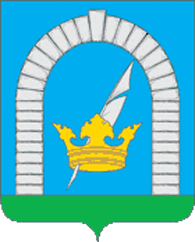 СОВЕТ ДЕПУТАТОВПОСЕЛЕНИЯ РЯЗАНОВСКОЕ В ГОРОДЕ МОСКВЕРЕШЕНИЕОт 24.11.2020 № 7/17О приобретении в муниципальную собственность поселения Рязановское объектов топливно-энергетического комплекса ЗАО «Санаторий «Ерино» В соответствии с Гражданским Кодексом РФ, Федеральным законом от 06.10.2003 № 131-ФЗ «Об общих принципах организации местного самоуправления в Российской Федерации», Законом города Москвы от 06.11.2002 № 56 «Об организации местного самоуправления в городе Москве», устава поселения Рязановское, письменного обращения ЗАО «Санаторий «Ерино», протокола заседания Комиссии по предупреждению и ликвидации чрезвычайных ситуаций и обеспечению пожарной безопасности поселения Рязановское от 20.07.2020,СОВЕТ ДЕПУТАТОВ ПОСЕЛЕНИЯ РЯЗАНОВСКОЕ РЕШИЛ:1.	Согласовать приобретение в муниципальную собственность поселения Рязановское объектов топливно-энергетического комплекса, расположенных по адресу: город Москва, поселение Рязановское, поселок Ерино (Приложение).2.	Предусмотреть в бюджете поселения Рязановское денежные средства на приобретение объектов топливно-энергетического комплекса в соответствии с результатами оценки на 2021 год.3.	Администрации поселения Рязановское в установленном порядке осуществить приобретение объектов топливно-энергетического комплекса.4.	Опубликовать настоящее решение в бюллетене «Московский муниципальный вестник», разместить на официальном сайте органов местного самоуправления поселения Рязановское в сети Интернет.5.	Контроль за исполнением настоящего решения возложить на главу поселения Рязановское Улыбышева И.О.Глава поселения     							И.О. УлыбышевПриложениек решению Совета депутатовпоселения Рязановскоев  городе Москвеот 24.11.2020 № 7/17Объекты топливно-энергетического комплекса ЗАО «Санаторий «Ерино», расположенных по адресу: город Москва, поселение Рязановское, поселок ЕриноНаименованиеимуществаНазначениеИндивидуальные характеристикиКотельнаяНежилое, 2х-этажноеОбщая площадь 1383,2 кв. м., основная площадь 1156,1 кв. м., вспомогательная площадь 227,1 кв. м., инв. № 3170, лит К.Под объектом (пятно застройки) котельнаяНежилое,2х-этажный.Общая площадь 1383,2 кв. м., основная площадь 1156,1 кв. м., вспомогательная площадь 227,1 кв. м., инв. № 3170, лит К.Здание-мазутонасоснаяНежилое,1-этажное.Общая площадь 65,9 кв. м., основная площадь 63,5 кв. м., вспомогательная площадь 2,4 кв. м., инв. № 3170, лит У.Сети котельная:  Подземная теплотрасса, газопровод, теплотрасса (воздушная)Водоснабжение, газоснабжение, канализация.Оборудование  котельной 